Гимназија „Јосиф Панчић“ 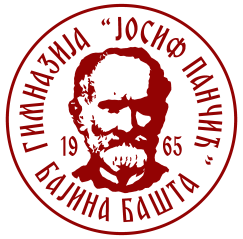 Вука Караџића 3231250 Бајина БаштаТел/факс:031/865-665емail:gjosifpancic@mts.rsДел.б.Датум: На основу Стручног упутства за организацију  и реализацију  образовно-васпитног рада у школи у школској 2020/21 бр.610-00-00674/2020-07, Дописа министра просвете 601-00-00027/1 2020-15.од 12.8.2020, Закључка Кризног штаба за сузбијање заразне болести  COVID-19 08бр.53-6306/2020-1 од 11.8.2020. и Предлога Министарства просвете науке и технолошког развоја бр.601-0000027/42020-15 од 19.8.2020, а након састанака Педагошког колегијума, стручних већа Гимназије“Јосиф Панчић“ Бајина Башта, актива директора основних и средњих школа Општине Бајина Башта и Саветодавног састанка одржаног у Школској управи Ужице.Наставничко веће Гимназије „Јосиф Панчић“, усвојило јеПОСЕБАН ПЛАН И ПРОГРАМ РАДА ШКОЛЕ  ЗА ШКОЛСКУ 2020/21.Г.Школа се определила за Наставу по КОМБИНОВАНОМ МОДЕЛУ ( настава се реализује у школи један дан, а други дан часови путем наставе на даљину)Часови трају по 30 минута.Због прописане физичке  дистанце међу ученицима свако одељење дели се на две једнаке групе до 15 ученика (група А и група Б).Групу А чини прва половина ученика тога одељења, по азбучном реду из дневника. Групу Б чини друга половина ученика тога одељења, по азбучном реду из дневника. Од  уторка 1. септембра 2020, у првој наставној недељи распоред група је следећиПрве седмице септембра  група А и група Б се мењају дневно, група А долази понедељком, средом и петком, док група Б долази уторком и четвртком. Обе групе су прва смена.Друге седмице септембра група Б долази понедељком, средом и петком, док група А долази уторком и четвртком. Обе групе су прва смена.Промена смена се мења на два седмице, прве две недеље септембра групе су прва смена, друге две недеље септембра, групе су друга смена.Распоред учионица је следећи по одељењима: За 7 општеобразовних предмета ( математика, српски језик и књижевност, физика, хемија, историја, географија и биологија) биће снимани часви који ће бити постављени на платформу  (национални сервис -РТС планета и/или друго веб место).Изјашњавање- Родитељи имају право да се изјасне да дете похађа наставу на даљину online, ако постоје оправдани разлози, о томе ће обавестити одељењског старешину. Уколико је дете спречено да долази у школу услед оправданих разлога, ученикје обавезан да часовепрати на медијском јавном сервису, а у школу долази само да се изврши провера знања, тј оцењивање.НАЧИН ПРАЋЕЊА И ВРЕДНОВАЊА ПОСТИГНУЋА           Праћење и вредновање постигнућа ученика спровешћемо у складу са важећим Правилником о оцењивању. Ученици који наставу буду пратили на даљину, у договорено време и уз поштовање мера хигијенске заштите треба да дођу у школу ради проверавања и оцењивања. НАЧИН ПРАЋЕЊА ОСТВАРИВАЊА ПЛАНА АКТИВНОСТИ          Директор школе и стручни сарадник, вршиће континуирано непосредно и посредно праћење остваривања плана активности. Извештавање у септембру вршити два пута на планираним обрасцима. ХИГИЈЕНСКЕ МЕРЕПрви час посветити  упознавању ученика са појмом пандемије и заштите од COVID-a 19. Нагласити ученицима важност прања руку, одржавања физичке дистанце и ношења заштитних маски.Родитељи свако јутро треба да провере температуру детета и уколико дете има повишену температуру не треба да га шаљу у школу. О томе обавестити одељенског старешину.Боравак у учионицама: највише 15 ученика.Ученици не мењају учионице.Обустављају се активности где је могуће повећано лучење аеросола: певање (хор и часови певања), викање, навијање, колективни спортови.Наставници физичког и здравственог васпитања добили су посебна упутства.Пре и после часова, на великом, малом одмору и приликом одласка у тоалет избегаватигужвеШколско наставно и ненаставно особље све време боравка у школи треба да носизаштитне маске.Препоручује се да ученици носе маске све време боравка у школи, али се она можеодложити када ученик седи у својој клупи и прати наставу. Маска се носи приликомодговарања и сваког разговора.Током боравка у школи може се користити било која маска: хирушка, епидемиолошкаили платнена, битно је да покрива нос и уста.У школи ће се вршити редовно чишћење и дезинфекција учионица.Редовно ће се проветравати учионице.У школи су постављене дезобаријере као и дозери са средствима за дезинфекцију ипрање руку средствима на бази 70% алкохола.Уколико примете симптоме инфекције, наставници ће одмах позивати родитеље да дођупо дете.Просторија за изолацију је НАПОМЕНА: ОВАЈ ПЛАН ЈЕ ДЕО ГОДИШЊЕГ ПЛАНА РАДА ШКОЛЕ.Бајина Башта: 27.8.2020.   Директор школе Јован ЂурићПРВА СЕДМИЦА СЕПТЕМБРА ПРВА СЕДМИЦА СЕПТЕМБРА ПРВА СЕДМИЦА СЕПТЕМБРА ПРВА СЕДМИЦА СЕПТЕМБРА ПРВА СЕДМИЦА СЕПТЕМБРА ПРВА СМЕНАПРВА СМЕНАПРВА СМЕНАПРВА СМЕНАПРВА СМЕНАГРУПА „А“ ГРУПА „А“ ГРУПА „А“ ГРУПА“Б“ГРУПА“Б“ПОНЕДЕЉАК, СРЕДА, ПЕТАКПОНЕДЕЉАК, СРЕДА, ПЕТАКПОНЕДЕЉАК, СРЕДА, ПЕТАКУТОРАК, ЧЕТВРТАКУТОРАК, ЧЕТВРТАКДРУГА СЕДМИЦА СЕПТЕМБРАДРУГА СЕДМИЦА СЕПТЕМБРАДРУГА СЕДМИЦА СЕПТЕМБРАДРУГА СЕДМИЦА СЕПТЕМБРАДРУГА СЕДМИЦА СЕПТЕМБРАПРВА СМЕНАПРВА СМЕНАПРВА СМЕНАПРВА СМЕНАПРВА СМЕНАГРУПА „А“ГРУПА „А“ГРУПА „А“ГРУПА „Б“ГРУПА „Б“УТОРАК, ЧЕТВРТАКУТОРАК, ЧЕТВРТАКУТОРАК, ЧЕТВРТАКПОНЕДЕЉАК, СРЕДА, ПЕТАКПОНЕДЕЉАК, СРЕДА, ПЕТАКВРЕМЕНСКА ОРГАНИЗАЦИЈА ( САТНИЦА) ПРВА СМЕНАВРЕМЕНСКА ОРГАНИЗАЦИЈА ( САТНИЦА) ПРВА СМЕНАВРЕМЕНСКА ОРГАНИЗАЦИЈА ( САТНИЦА) ПРВА СМЕНАВРЕМЕНСКА ОРГАНИЗАЦИЈА ( САТНИЦА) ПРВА СМЕНАВРЕМЕНСКА ОРГАНИЗАЦИЈА ( САТНИЦА) ПРВА СМЕНА1.час 800-830одмор 5 минута800-830одмор 5 минута800-830одмор 5 минута800-830одмор 5 минута2.час835-905  одмор 20 минута835-905  одмор 20 минута835-905  одмор 20 минута835-905  одмор 20 минута3.час925-955  одмор 5 минута925-955  одмор 5 минута925-955  одмор 5 минута925-955  одмор 5 минута4.час1000-1030  одмор 5 минута1000-1030  одмор 5 минута1000-1030  одмор 5 минута1000-1030  одмор 5 минута5.час1035-1105  одмор 5 минута1035-1105  одмор 5 минута1035-1105  одмор 5 минута1035-1105  одмор 5 минута6.час1110-1140  одмор 5 минута1110-1140  одмор 5 минута1110-1140  одмор 5 минута1110-1140  одмор 5 минута7.час1145-12151145-12151145-12151145-1215ТРЕЋА СЕДМИЦА СЕПТЕМБРАТРЕЋА СЕДМИЦА СЕПТЕМБРАТРЕЋА СЕДМИЦА СЕПТЕМБРАТРЕЋА СЕДМИЦА СЕПТЕМБРАТРЕЋА СЕДМИЦА СЕПТЕМБРАДРУГА СМЕНАДРУГА СМЕНАДРУГА СМЕНАДРУГА СМЕНАДРУГА СМЕНАГРУПА „А“ ГРУПА „А“ ГРУПА „А“ ГРУПА „А“ ГРУПА“Б“ПОНЕДЕЉАК, СРЕДА, ПЕТАКПОНЕДЕЉАК, СРЕДА, ПЕТАКПОНЕДЕЉАК, СРЕДА, ПЕТАКПОНЕДЕЉАК, СРЕДА, ПЕТАКУТОРАК, ЧЕТВРТАКЧЕТВРТА СЕДМИЦА СЕПТЕМБРАЧЕТВРТА СЕДМИЦА СЕПТЕМБРАЧЕТВРТА СЕДМИЦА СЕПТЕМБРАЧЕТВРТА СЕДМИЦА СЕПТЕМБРАЧЕТВРТА СЕДМИЦА СЕПТЕМБРАДРУГА СМЕНАДРУГА СМЕНАДРУГА СМЕНАДРУГА СМЕНАДРУГА СМЕНАГРУПА „А“ ГРУПА „А“ ГРУПА „А“ ГРУПА „А“ ГРУПА“Б“УТОРАК, ЧЕТВРТАКУТОРАК, ЧЕТВРТАКУТОРАК, ЧЕТВРТАКУТОРАК, ЧЕТВРТАКПОНЕДЕЉАК, СРЕДА, ПЕТАК1.час1.час1400-1430  одмор 5 минута1400-1430  одмор 5 минута1400-1430  одмор 5 минута2.час2.час1435-1505  одмор 15 минута1435-1505  одмор 15 минута1435-1505  одмор 15 минута3.час3.час1520- 1550  одмор 5 минута1520- 1550  одмор 5 минута1520- 1550  одмор 5 минута4.час4.час1555- 1625  одмор 5 минута1555- 1625  одмор 5 минута1555- 1625  одмор 5 минута5.час5.час1630-1700  одмор 5 минута1630-1700  одмор 5 минута1630-1700  одмор 5 минута6.час6.час1705- 1735  одмор 5 минута1705- 1735  одмор 5 минута1705- 1735  одмор 5 минута7.час7.час1740- 18101740- 18101740- 1810одељењеБрој учионице1А261Б121В212А272Б142В343А163Б363В314А224Б374В23